Про внесення зміни у додаток 2 до постанови Кабінету Міністрів України від 30 серпня 2002 р. № 1298Кабінет Міністрів України постановляє:Внести зміну у додаток 2 до постанови Кабінету Міністрів України від 30 серпня 2002 р. № 1298 “Про оплату праці працівників на основі Єдиної тарифної сітки розрядів і коефіцієнтів з оплати праці працівників установ, закладів та організацій окремих галузей бюджетної сфери” (Офіційний вісник України, 2002 р., № 36, ст. 1699, № 52, ст. 2389; 2005 р., № 40, ст. 2544; 2015 р., № 55, ст. 1806), доповнивши підрозділ 2 розділу I у графі “Посада” після слів “асистент вчителя загальноосвітнього навчального закладу з інклюзивним та інтегрованим навчанням” словами “, асистент вихователя дошкільного навчального закладу в інклюзивній групі”.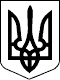 КАБІНЕТ МІНІСТРІВ УКРАЇНИ 
ПОСТАНОВАвід 23 серпня 2016 р. № 526 
КиївПрем'єр-міністр УкраїниВ.ГРОЙСМАН